ATOL PREMIUM DEPARTURE LOUNGE(услуга на вылете с о.Маврикий)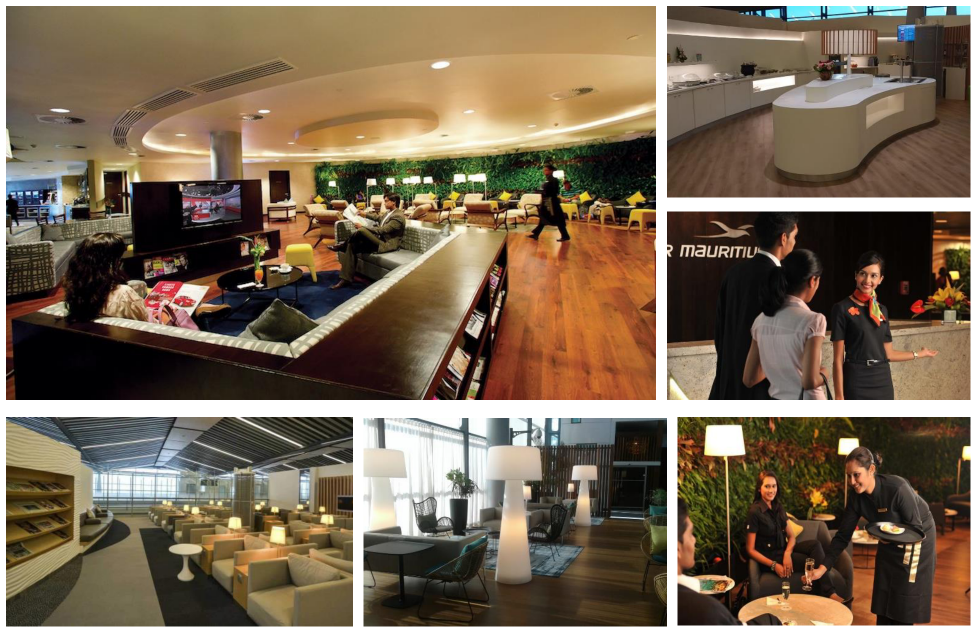 ATOL Lounge доступен для всех пассажиров аэропорта (за дополнительную плату). Для гостей зала предоставляются бесплатные закуски и напитки на шведском столе, бар, бесплатный Wi-Fi, свежая пресса, зоны отдыха с удобными креслами и телевизорами (местные и международные каналы), душевые, комната для матери и ребенка и др.Premium Access Lobby расположен:  Уровень 1, Зона вылета A, напротив выхода на посадку 11
Услуга Atol Premium Departure Lounge (на вылете) включает:гостей встречают в Premium Access Lobby c приветственным коктейлемуслуги носильщика, обертывание багажа, регистрация на рейс (без участия пассажиров)после прохождения всех формальностей гости будут сопровождены в зону отдыха ATOL Lounge на Уровне 2 через панорамный лифтизысканные закуски (буфет) и отборные напитки доступны в барепланшеты с сенсорными экранами с широким выбором местной и международной прессы и развлеченийпо запросу туристы могут быть сопровождены в зону Duty Freeсопровождение до выхода на посадкуВНИМАНИЕ! Стоимость за услугу в составе тура НЕ КОМИССИОННАЯ:Условия бронирования/аннуляции:бронирование невозможно менее, чем за 48 часов до прилета туристовпри аннуляции менее, чем за 48 часов – штраф 10%35 Евро штраф с человека при NO SHOWСтоимость за человека НЕТТОСтоимость за человека НЕТТОСтоимость за человека НЕТТОAtol Premium Departure LoungeВзр.115 ЕвроAtol Premium Departure LoungeРеб. (2-11)56 ЕвроAtol Premium Departure LoungeРеб. (0-1)Бесплатно